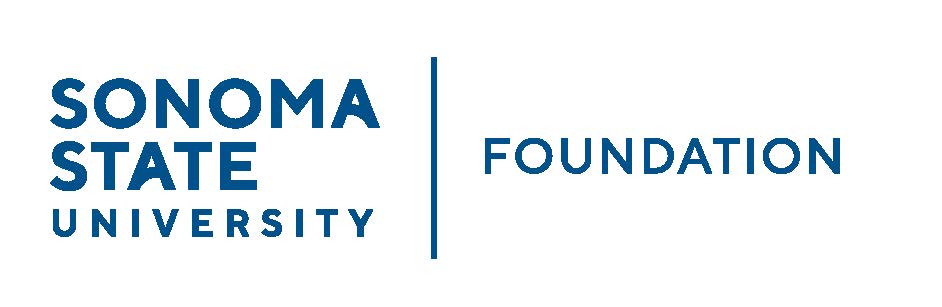 Board of Directors Meeting 									Friday December 1, 2023									 10 am - 12 pmIn-Person: Sonoma Valley Room, Second Floor Student Center or via Zoom(for dial-in instructions please email ssufoundation@sonoma.edu)Lunch to follow for Board members attending in personAGENDA10 am – Call to OrderPublic Comment PeriodPursuant to California Education Code 89920-28, this time is for any member of the public to address the Board on any item affecting higher education. Each speaker will be allowed no more than three (3) minutes to address the Board, total max of 10 mins.Consent Agenda September 22, 2023 Board Minutes Quarterly Financial Statements Special Presentation: Strategic Enrollment Management Plan – Dr. Ed Mills, VP for Strategic Enrollment Management an Dr. Karen Moranski, Provost and VP for Academic Affairs University President’s ReportUniversity Update Committee ReportsExecutive Committee Report Investment Committee ReportPhilanthropy Committee Report Audit Committee Report	Governance Committee ReportAction ItemsNew Board and Committee member confirmationsStudent Update Alumni Association Update University Advancement ReportQuarterly Philanthropic ReportNew Business / Announcements / Adjournment
Next Meeting Date:	March 15, 2024